Witam serdecznie Zapraszam do wykonania zadań.  Czwartek /30.04.2020Majowe święta1.Wykonaj zadanie zgodnie z poleceniem na karcie: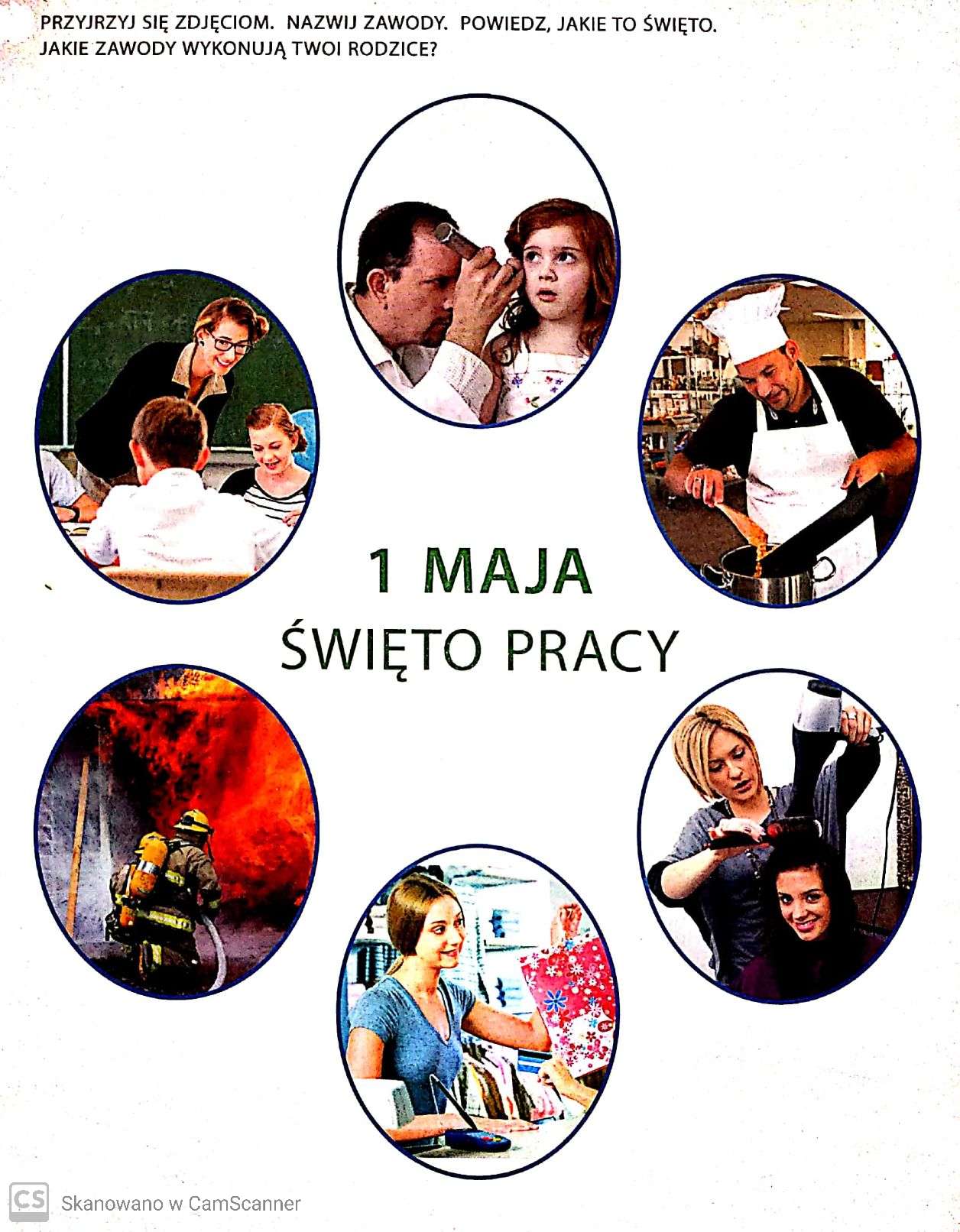 2. Odpowiedz na pytania:KTO DOM STAWIA? – M………………………………...KTO CHLEB PIECZE? -  P…………………………………..KTO STÓŁ ROBI? – S………………………………………...3.Przeczytaj i przepisz nazwy zawodów. Powiedz, czym zajmują się osoby wykonujące je? Co zauważyłaś/zauważyłeś w pisowni tych wyrazów?MURARZ, LEKARZ,STOLARZ, PIEKARZ, DRUKARZ, APTEKARZ, WETERYNARZ, RZEŹBIARZ, DZIENNIKARZ, MALARZ, PSZCZELARZ, PISARZ3.Wskaż lub narysuj drogę Adama.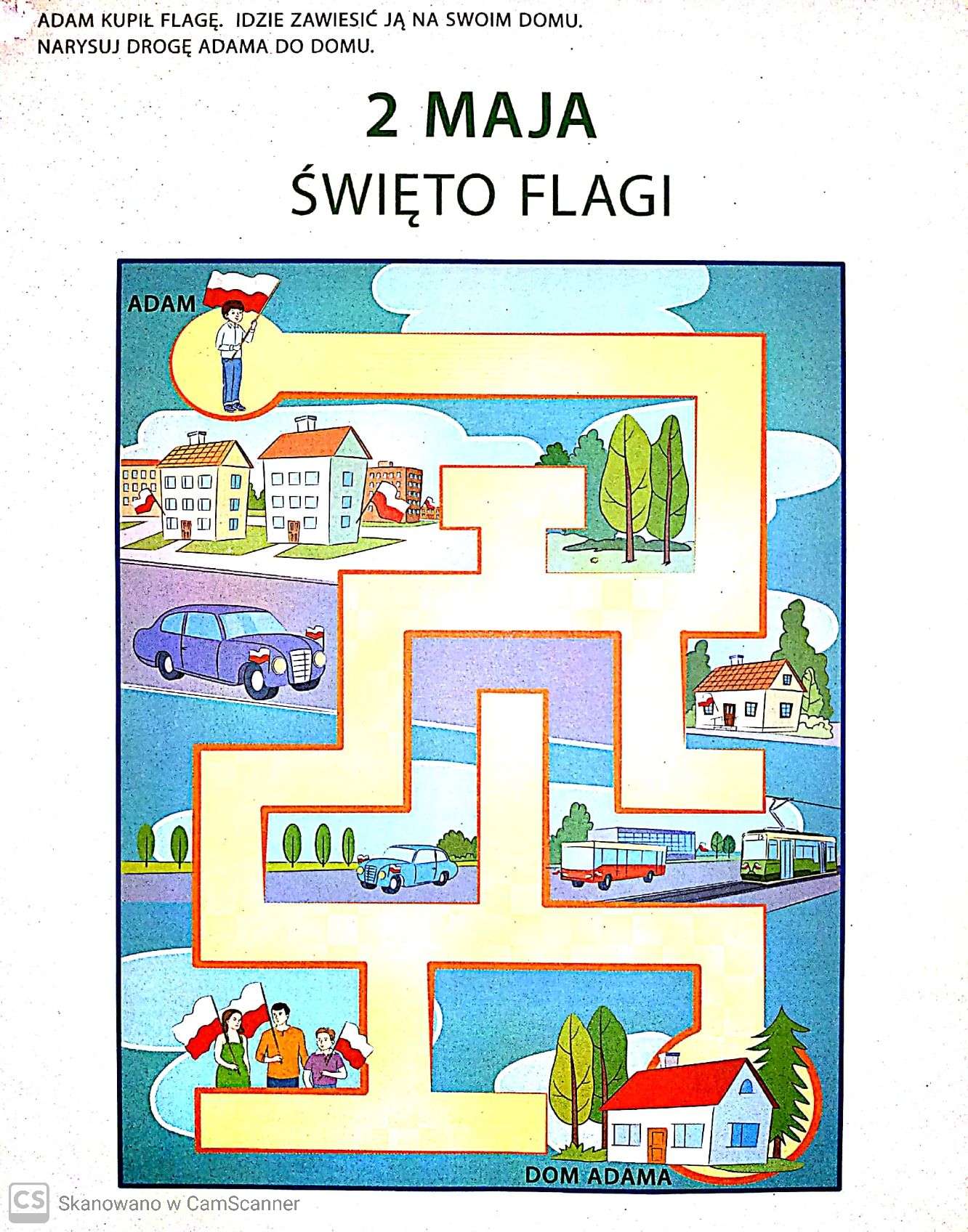 4. Przeczytaj tekst i przepisz go.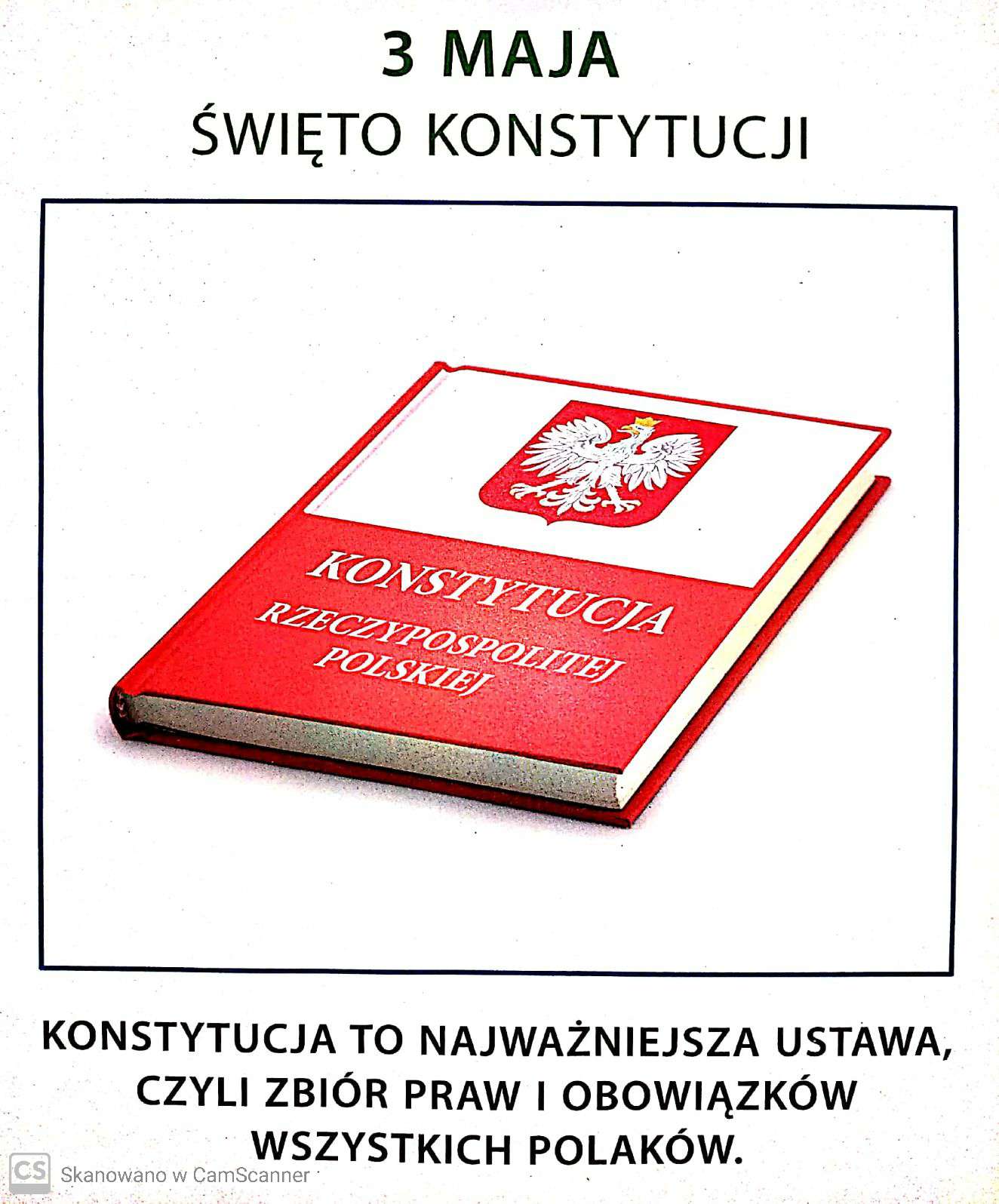 5. Ułóż i wykonaj działania według wzoru.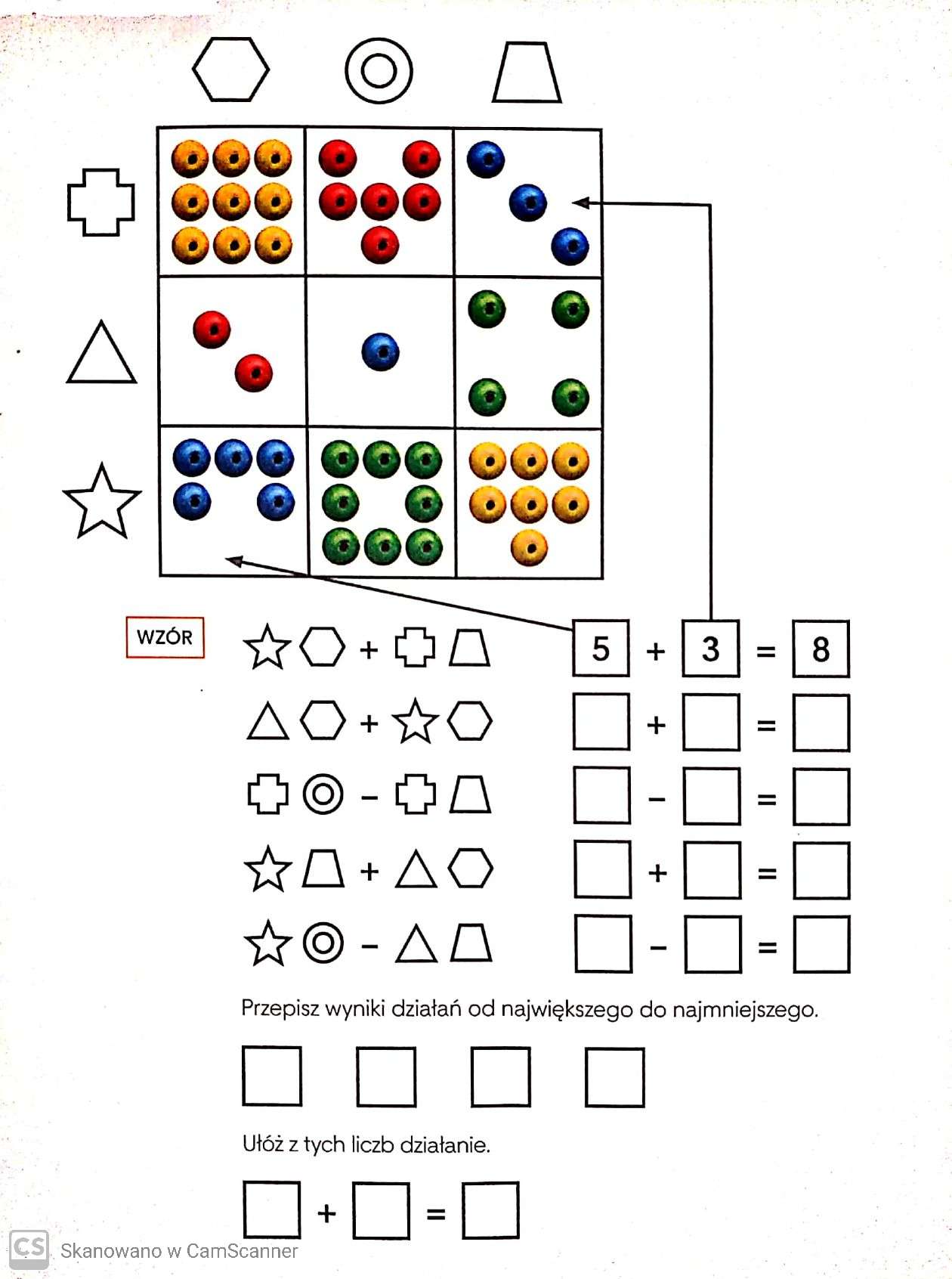 6. Obserwuj i opiekuj się zasadzoną fasolką. Gdy podrośnie wykonaj zdjęcie i prześlij je.7. Wykonaj pracę plastyczną wg  zamieszczonego wzoru lub  własnego pomysłu . 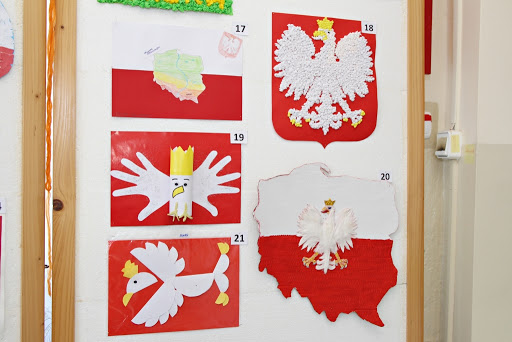 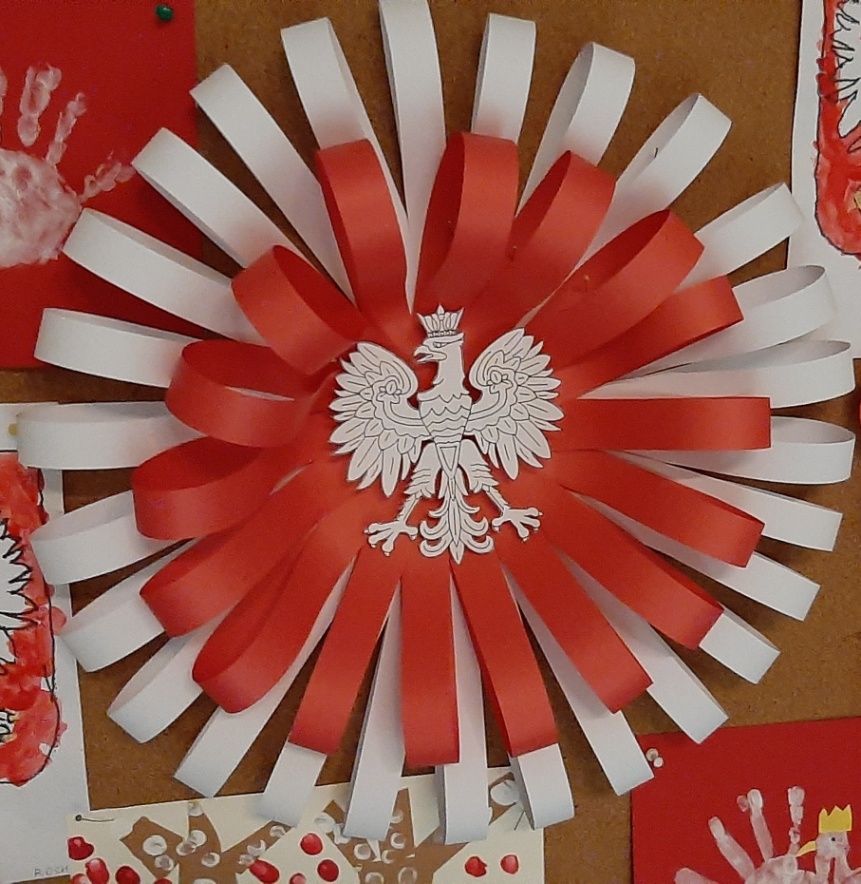 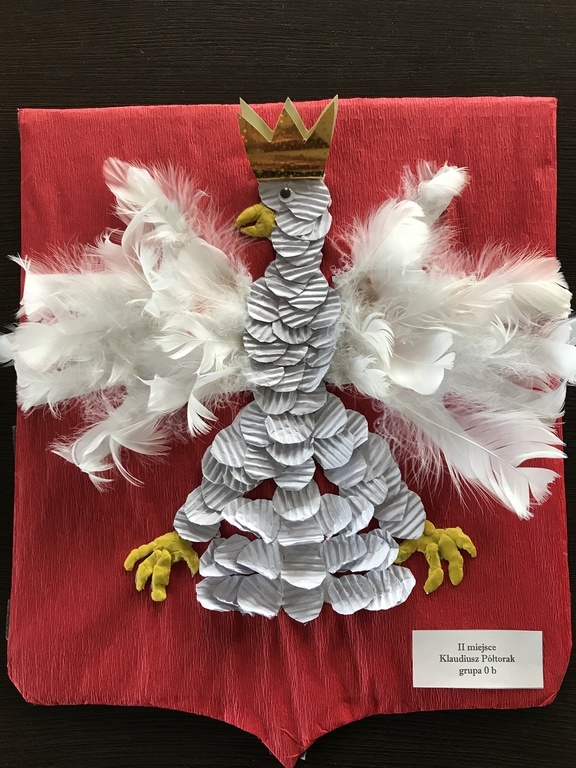 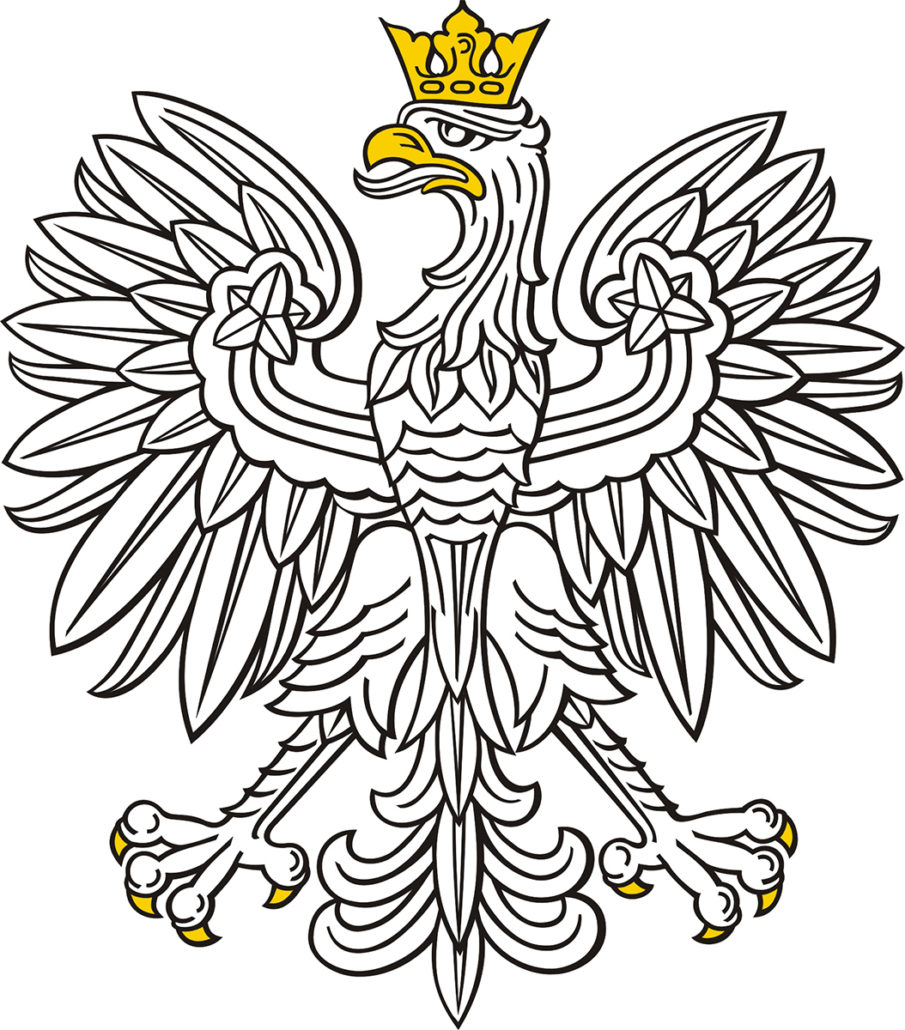 Nauka piosenki o ekologii .Skopiuj link w okno przeglądarki  i naucz się słów i melodii piosenki:https://www.youtube.com/watch?v=-ZQTnkXpcCANie warto mieszkać na Marsie, 
nie warto mieszkać na Venus. 
Na Ziemi jest życie ciekawsze, 
powtarzam to każdemu . Ref.
Bo Ziemia to wyspa , to wyspa zielona, 
wśród innych dalekich planet. 
To dom dla ludzi, dla ludzi i zwierząt, 
więc musi być bardzo zadbany. Chcę poznać życie delfinów 
i wiedzieć co piszczy w trawie.
Zachwycać się lotem motyla 
i z kotem móc się bawić. Ref.
Bo Ziemia to wyspa , to wyspa zielona, 
wśród innych dalekich planet. 
To dom dla ludzi, dla ludzi i zwierząt, 
więc musi być bardzo zadbany. Posadźmy kwiatów tysiące. 
Posadźmy krzewy i drzewa, 
niech z nieba uśmiecha się słońce, 
pozwólmy ptakom śpiewać. Ref.
Bo Ziemia to wyspa , to wyspa zielona, 
wśród innych dalekich planet. 
To dom dla ludzi, dla ludzi i zwierząt, 
więc musi być bardzo zadbany.Pokoloruj rysunek: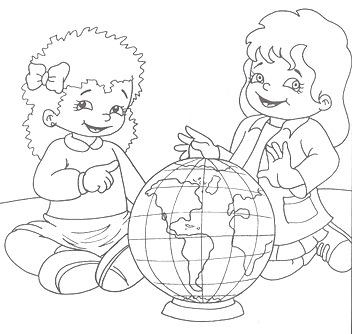                                                                                                                                                                             Powodzenia !!!